Αγαπητοί μαθητές και αγαπητές μαθήτριες, στην ενότητα αυτή θα ασχοληθούμε με την παραγωγή και τη σύνθεση. Παρακάτω δίνεται η βασική θεωρία. ΠΑΡΑΓΩΓΗ ΚΑΙ ΣΥΝΘΕΣΗΝέες λέξεις στη νεοελληνική γλώσσα δημιουργούνται με δύο τρόπους:Παραγωγή: στο θέμα της αρχικής λέξης προστίθεται μια νέα διαφορετική κατάληξη που λέγεται παραγωγική κατάληξη ή επίθημαΠ.χ.   παιδί+παραγωγική κατάληξη: -άκι                  παράγωγη λέξη: παιδάκι          πόλη+παραγωγική κατάληξη: -ίτης                παράγωγη λέξη: πολίτης Σύνθεση: γίνεται με δύο τρόπουςΑ΄ τρόπος: ενώνονται τα θέματα δύο απλών λέξεωνπ.χ. ρύζι(α΄ συνθετικό)+γάλα(β΄ συνθετικό): ρυζόγαλο(σύνθετη λέξη)Β΄ τρόπος: αριστερά από το θέμα μιας λέξης προστίθεται ένα πρόθημα(μια πρόθεση, ένα αχώριστο μόριο ή το στερητικό α-)π.χ. πρόθεση προ+βάλλω                σύνθετη λέξη: προβάλλω        αχώριστο μόριο ξε- + βάφω               σύνθετη λέξη: ξεβάφω        στερητικό α- + ορατός               σύνθετη λέξη: αόρατοΓια περισσότερες πληροφορίες διαβάστε στο βιβλίο της γραμματικής σας τη σχετική ενότητα στις σελίδες 157-162.Παρακάτω δίνονται ασκήσεις για την εμπέδωση της θεωρίας.ΑΣΚΗΣΕΙΣΣτις παρακάτω παράγωγες λέξεις να βρείτε τα επιθήματα:Να βρείτε τα συνθετικά των παρακάτω σύνθετων λέξεων:Δείτε και τις ασκήσεις στους παρακάτω συνδέσμους:http://users.sch.gr/ipap/Ellinikos%20Politismos/Yliko/askisis%20nea/paragogi-sintheti2.htmhttp://users.sch.gr/ipap/Ellinikos%20Politismos/Yliko/askisis%20nea/paragogi-sintheti.htm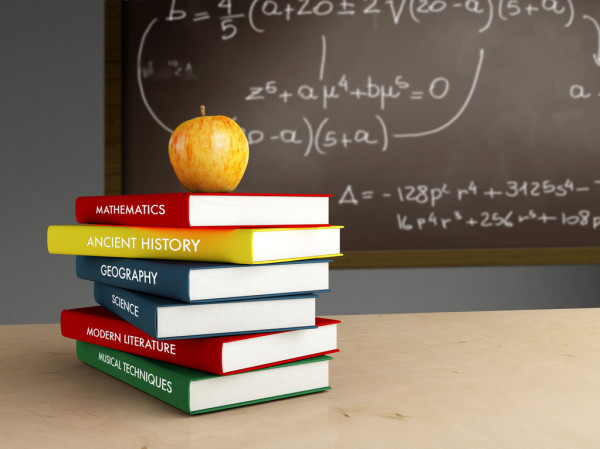 Οι καθηγητές σαςΜαζηρίδου ΕύαΧουρσούτογλου ΙωάννηςΠαπαδοπούλου ΣοφίαΠαράγωγη λέξηΕπίθημααδερφούλαγυάλινοςβαρύτηταφυσικόςδικαιοσύνησυγγραφέαςγραφείοράψιμοχριστιανισμόςκλαδευτήριΣύνθετη λέξηΑ΄συνθετικόΒ΄συνθετικόπαυσίπονοτηλεόρασησυλλαμβάνωψηφοφόροςδυστυχίαγεωγραφίαέφιπποςανθυγιεινόςχαρτοπαίκτηςδίστιχο